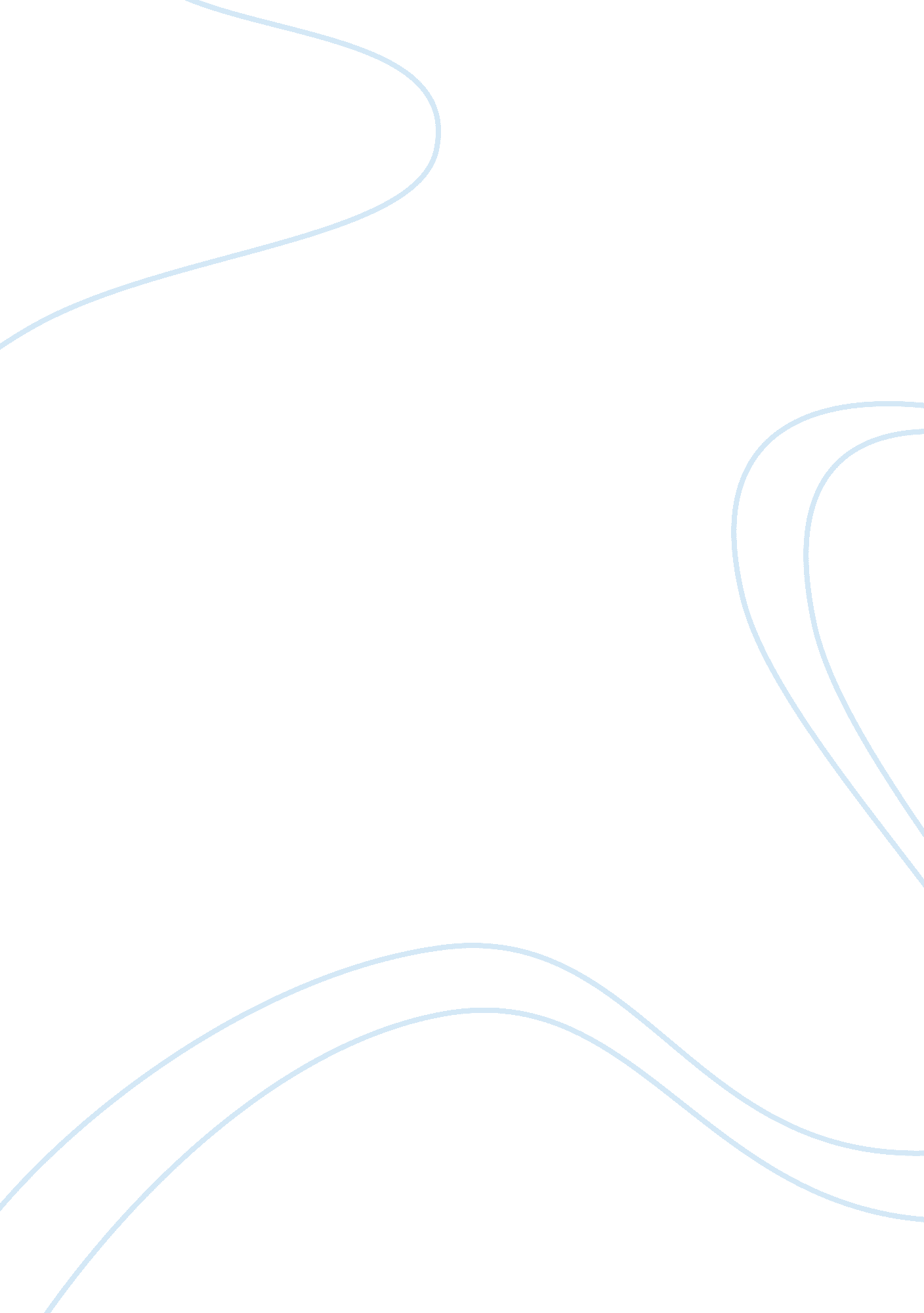 About us essayBusiness, Customers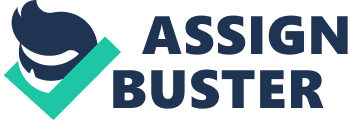 Entertainnepal. com is a website created under the copyright of nepoprecords. Our prime focus is to transform the way Nepalese movies are viewed across the world. The Nepalese entertainment industry’s popularity is increasing at a substantial rate and it is has been expanding overseas too. Apart from this the music industry has also increased their quality over the years to be at par with the industry standards set by Hollywood. Entertainnepal. com strives to provide top-notch entertainment options to its customers and intends to stand out from the other competitors. It is primarily targeted towards those people who miss their home and intend to enjoy Nepalese movies from the comforts of their home. It is not only relaxing but is also gives them a feel of their home, no matter in which corner of the world they reside in. 
There are numerous Nepalese living in regions scattered across the globe. Under such conditions, it is not possible for them to watch the movies or listen to the Nepalese music as often as they could have done in Nepal. Therefore, our main aim is to allow such Nepalese people residing outside with the opportunity to watch the Nepalese movies and also listen to the Nepalese songs, all within the comforts of their home. Piracy is also a crucial issue in Nepal, with substandard quality pirated editions of music and movies available, people do not have much options. However, through our website you will be able to enjoy high-quality images and sounds from your home! 
Through this endeavor, we intend to transform the loss making movies into profitable ones, which will also allow us to preserve them properly. Our movie streaming facility is legal, so customers do not need to worry about piracy as well! Mission Our primary mission is to stop piracy and to preserve the movies that charmed viewers years ago. We also intend to make profits through this endeavor and bring back the glory of those long forgotten movies; while ensuring prolonged sustainability of the business. 
We also intend to help the film makes to make profits, ultimately inspiring them to come up with bigger and better movies for the viewers. 
We also intend to help the underprivileged, orphans and elderly people with the proceeds and profits that we will be making. Through this, we also intend to contribute towards the education systems in our country. 
We want to promote Nepalese movies and music across the globe and increase viewers. We also intend to stop piracy of movies and music with the assistance of our experienced entertainment industry lawyers. 